      COMMÉMORATIONS 80/70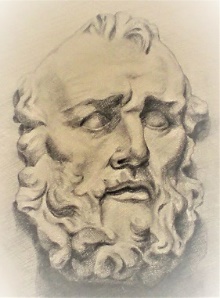 ÉGLISE SAINT-PIERREPARVIS SAINT-PIERRE - 7860 LESSINES - Belgique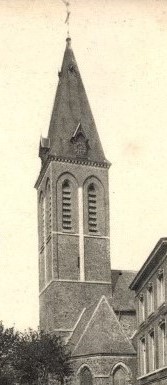 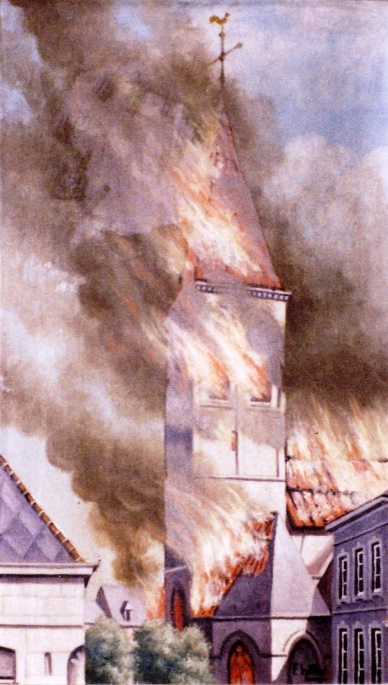 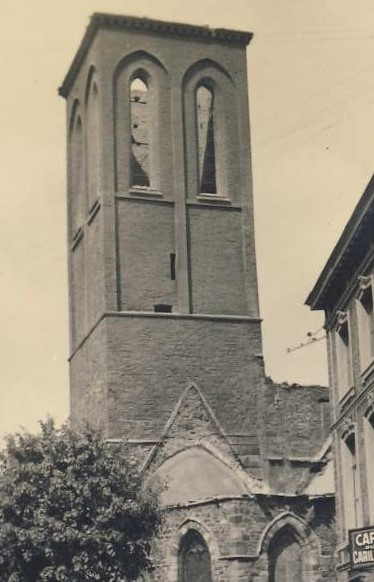 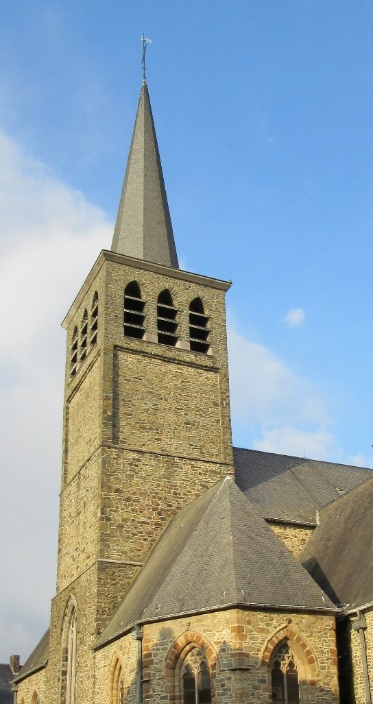 MAI 2020 – OCTOBRE 2022Expositions, concerts, messes, activités… dans le cadre des 80 ans du bombardement de l’édifice, le 11 mai 1940 et du 70e anniversaire de sa réouverture au culte, les 21 & 22 mai 1952.Calendrier 2020 des COMMÉMORATIONS 80/70 consultable :à l’église Saint-Pierrehttp://www.doyennedelessines.be/evenements/https://openchurches.eu/fr  Eglise Saint-Pierre – Lessines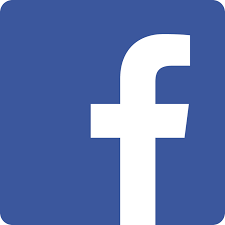 Exempt du timbre – Fabrique d’église Saint-Pierre – 9 parvis Saint-Pierre, 7860 Lessines